Meeting held October 24th   6:00   PM       Three Lakes Academy, W17540 Main St., Curtis MI 49820         Multi-purpose Room  BOARD OF DIRECTORS:PRESENT	NOT PRESENT           TERM EXPIRATIONNON-BOARD MEMBERS ATTENDING:Rachel BommaritoAlbert BertramJanet LinckCALL TO ORDER          Aaron                    called the meeting to order at    6:04          p.m.  ROLL CALL  CITIZEN COMMENTS ON AGENDA          ADDITIONS/DELETIONS TO AGENDA DISCUSSION ITEMSTeacher Evaluation DocumentsEpicenter ReportSchool Safety GrantTechnology UpdateAttendance UpdateAdministrative ReportBusiness Manager ReportACTION ITEMS   Approval of the September 19, 2023, Meeting Minutes     A motion was made by       Phil                  and seconded by          Steve                            to approve the Meeting Minutes as submitted. The motion was approved/not    approved unanimously.2023 Financial AuditA motion was made by          Phil             and seconded by            Steve                             to approve the financial audit. The motion was approved/not approved unanimously.2023-2024 Oct 2023 Line-Item Budget AdjustmentsA motion was made by      Phil                  and seconded by      Steve                                  to approve the October Line-Item Budget Adjustments. The motion was approved/not approved unanimously.2023-2026 3 Year Administrative ContractA motion was made by __Aaron___________ and seconded by ________Phil______________to approve the administrative contract. The motion was approved/not approved unanimously.2023-2026 3 Year Business Manager ContractA motion was made by __Phil___________ and seconded by ______Nicole________________to approve the business manager contract. The motion was approved/not approved unanimously.Committed Fund Balance ResolutionA motion was made by                Phil            and seconded by            Aaron             to designate any uncommitted funds at the end of the school year to a new bus. The motion was approved/not approved unanimously.Snow Plow BidA motion was made by        Phil         and seconded by         Nicole          to accept Darelle Ghormley’s quote for snowplow bid. The motion was approved/not approved unanimously.Update Enrollment/Lottery ProcedureA motion was made to by        Nicole      and seconded by      Steve       to approve the updated enrollment/lottery procedures. The motion was approved/not approved unanimously.Approval of Bills A motion was made by     Phil                      and seconded by        Steve                              to pay the bills. The motion was approved/not approved unanimously.                 11. PUBLIC COMMENT ON NON-AGENDA ITEMS                12. NON PUBLIC ACTION ITEMS	13. ADJOURNMENT                   A motion was made by     Aaron                 and seconded by           Phil                                  to adjourn the meeting. The meeting was adjourned at     7:02             p.m.  The motion was approved/not approved unanimously.NEXT MEETING:         Tuesday, November 28th, 2023, 6:00 p.m.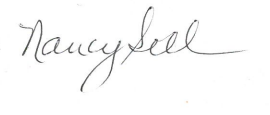           OFFICER OF THE BOARDAaron Donovan I President     XJune 30, 2024John Gowan I Trusteex      XJune 30, 2024Nancy Sell I TrusteeXJune 30, 2025Philip Witkowski I Vice President     XJune 30, 2023Nicole Martindale l Trustee     X        June 30, 2026  Steven Stiffler I Trustee     XJune 30, 2024--  James Whalen I TrusteeXJune 30 2025